Meeting Title:  AB 1296 Stakeholder Meeting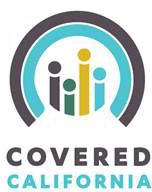 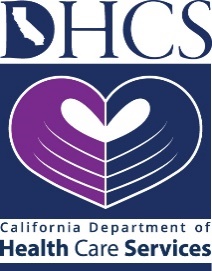 Date:  Friday May 22, 2020  Time: 1:00 – 3:00 pmLocation:  WebExConference Line:  1-415-655-0001Participant Code:  923 171 072
AGENDA ITEMSAGENDA ITEMSIntroductions  IAP 24-Month Roadmap Updates  2020 Calendar Year CR’s  CalHEERS Highlights - R.20.2, R20.3 & R20.4 Implementations  R20.5 and R20.6 Release Notes Status Updates and Discussion Stakeholder/Advocate Testing for R20.6R20.9Status Updates and Discussion CalHEERS Presentation:  Documents  & Correspondence Updated ViewDeloitte Presentation:  Business Assessment Tool2021 CalHEERS Roadmap Initiatives   Stakeholder Requested Topic CAREs Act OverviewStakeholder Requested Topic ABx1 1 UpdateAction Items  Next AB 1296 Meeting (TBD) ConclusionACTION ITEMSACTION ITEMSACTION ITEMSACTION ITEMSDescriptionDescriptionDue DateResponsible